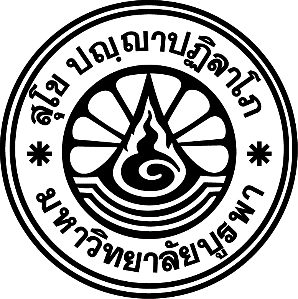 	                   บันทึกข้อความส่วนงาน ……………………………………………………     โทร. .............................................................ที่ …………………………………………….  	        วันที่ ………………………………………….. เรื่อง  ขอส่งรายงานความก้าวหน้าโครงการวิจัยของสำนักงานพัฒนาการวิจัยการเกษตร (องค์การมหาชน)         ปีงบประมาณ 256๓เรียน  คณบดีบัณฑิตวิทยาลัย		ด้วยข้าพเจ้า นาย/นาง/นางสาว.....................................................นิสิตระดับปริญญา...........หลักสูตร........................................... สาขาวิชา............................................คณะ..............................................รหัสประจำตัวนิสิต.......................................... ได้รับทุนอุดหนุนการวิจัยระดับบัณฑิตศึกษาจากสำนักงานพัฒนาการวิจัยการเกษตร (องค์การมหาชน) ประจำปีงบประมาณ ๒๕๖๓ เรื่อง........................................................................................................................................................................................................................ตามสัญญาเลขที่....................................เป็นเงิน.........................บาท (..............................................บาทถ้วน)ขอส่งรายงานความก้าวหน้าโครงการวิจัย ทั้งนี้ได้แนบเอกสาร ซึ่งประกอบด้วย                             รายงานความก้าวหน้าโครงการวิจัย (รายโครงการ) จำนวน ๒ ชุด                             แผ่นบันทึกข้อมูล (CD) รายงานความก้าวหน้า (รายโครงการ) จำนวน ๒ แผ่น		 จึงเรียนมาเพื่อโปรดพิจารณา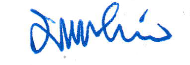                                                                          ...................................................................						   (....................................................................)						                      ผู้วิจัย						      ..................................................................						     (....................................................................)					                 อาจารย์ที่ปรึกษาวิทยานิพนธ์/ดุษฎีนิพนธ์						      .....................................................................						     (.....................................................................)						       คณบดีคณะ/วิทยาลัย.....................................